Муниципальное казенное образовательное учреждение детский сад «Радуга»Краткая презентация основной образовательной программы дошкольного образованияпгт. Пряжа 2018 г.Основная образовательная программа дошкольного образования в группах общеразвивающей, компенсирующей, оздоровительной и комбинированной направленности в разном сочетаниимуниципального казенного дошкольного образовательного учреждения детский сад «Радуга» пгт. Пряжа Пряжинский район (далее МКДОУ детский сад  «Радуга») – это нормативно-управленческий документ образовательного учреждения, характеризующий специфику содержания образовательной деятельности направленной на развитие самостоятельности, познавательной и коммуникативной активности, социальной уверенности и ценностных ориентаций, определяющих поведение, деятельность и отношение ребенка к миру. Основная общеобразовательная программа реализуется на протяжении всего времени пребывания воспитанников в дошкольном  учреждении. Для детей с ограниченными возможностями реализуются адаптированные образовательные программы для детей с ТНР и ЗПР.Основная образовательная программа разработана на основеФедерального государственного образовательного стандарта дошкольного образования (ФГОС ДО) (Приказ МОиН РФ № 1155 от 17 октября 2013г) и с учётом примерной общеобразовательной программы дошкольного образования «Детство», авт.  Т.И Бабаева, А.Г. Гогоборидзе, О.В. Солнцева и др.Цель программы:создать каждому ребенку в детском саду возможность для развития способностей, широкого взаимодействия с миром, активного практикования в разных видах деятельности, творческой самореализации. Программа направлена на развитие самостоятельности, познавательной и коммуникативной активности, социальной уверенности и ценностных ориентаций, определяющих поведение, деятельность и отношение ребенка к миру.Задачи Программы:— укрепление физического и психического здоровья ребенка, формирование основ его двигательной и гигиенической культуры;— целостное развитие ребенка как субъекта посильных дошкольнику видов деятельности;— обогащенное развитие ребенка, обеспечивающее единый процесс социализации-индивидуализации с учетом детских потребностей, возможностей и способностей;— развитие на основе разного образовательного содержания эмоциональной отзывчивости, способности к сопереживанию, готовности к проявлению гуманного отношения в детской деятельности, поведении, поступках;— развитие познавательной активности, любознательности, стремления к самостоятельному познанию и размышлению, развитие умственных способностей и речи ребенка;— пробуждение творческой активности и воображения ребенка, желания включаться в творческую деятельность;— органичное вхождение ребенка в современный мир, разнообразное взаимодействие дошкольников с различными сферами культуры: с изобразительным искусством и музыкой, детской литературой и родным языком, экологией, математикой, игрой;— приобщение ребенка к культуре своей страны и воспитание уважения к другим народам и культурам;— приобщение ребенка к красоте, добру, ненасилию, ибо важно, чтобы дошкольный возраст стал временем, когда у ребенка пробуждается чувство своей сопричастности к миру, желание совершать добрые поступки.В соответствии с требованиями фгос до программа состоит из двух частей:Обязательная часть (объем не менее 60% от её общего объёма)Вариативная часть (часть, формируемая участниками образовательных отношений) – не более 40%Образовательная программа ДОО 
включает три основных раздела: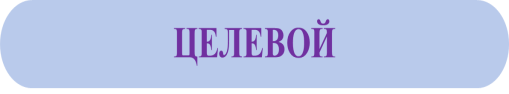 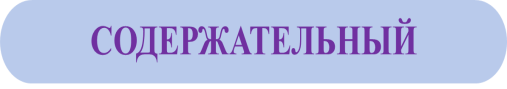 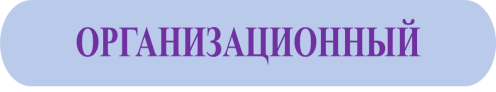 Содержание целевого раздела:Целевой раздел включает в себя: пояснительную записку, цели и задачи программы, принципы и подходы к её формированию, характеристики особенностей развития детей, а также планируемые результаты освоения программы. Результаты освоения образовательной программы представлены в виде целевых ориентиров дошкольного образования, которые представляют собой социально-нормативные возрастные характеристики возможных достижений ребёнка на этапе завершения уровня дошкольного образования.Целевые ориентиры образования в раннем возрасте:ребенок интересуется окружающими предметами и активно действует с ними; эмоционально вовлечен в действия с игрушками и другими предметами, стремится проявлять настойчивость в достижении результата своих действий;использует специфические, культурно фиксированные предметные действия, знает назначение бытовых предметов (ложки, расчески, карандаша и пр.) и умеет пользоваться ими. Владеет простейшими навыками самообслуживания; стремится проявлять самостоятельность в бытовом и игровом поведении;владеет активной речью, включенной в общение; может обращаться с вопросами и просьбами, понимает речь взрослых; знает названия окружающих предметов и игрушек;стремится к общению со взрослыми и активно подражает им в движениях и действиях; появляются игры, в которых ребенок воспроизводит действия взрослого;проявляет интерес к сверстникам; наблюдает за их действиями и подражает им;проявляет интерес к стихам, песням и сказкам, рассматриванию картинки, стремится двигаться под музыку; эмоционально откликается на различные произведения культуры и искусства;у ребенка развита крупная моторика, он стремится осваивать различные виды движения (бег, лазанье, перешагивание и пр.).Целевые ориентиры 
на этапе завершения дошкольного образования:ребенок овладевает основными культурными способами деятельности, проявляет инициативу и самостоятельность в разных видах деятельности - игре, общении, познавательно-исследовательской деятельности, конструировании и др.; способен выбирать себе род занятий, участников по совместной деятельности;ребенок обладает установкой положительного отношения к миру, к разным видам труда, другим людям и самому себе, обладает чувством собственного достоинства; активно взаимодействует со сверстниками и взрослыми, участвует в совместных играх. Способен договариваться, учитывать интересы и чувства других, сопереживать неудачам и радоваться успехам других, адекватно проявляет свои чувства, в том числе чувство веры в себя, старается разрешать          конфликты;ребенок обладает развитым воображением, которое реализуется в разных видах деятельности, и прежде всего в игре; ребенок владеет разными формами и видами игры, различает условную и реальную ситуации, умеет подчиняться разным правилам и социальным нормам; ребенок достаточно хорошо владеет устной речью, может выражать свои мысли и желания, может использовать речь для выражения своих мыслей, чувств и желаний, построения речевого высказывания в ситуации общения, может выделять звуки в словах, у ребенка складываются предпосылки грамотности;у ребенка развита крупная и мелкая моторика; он подвижен, вынослив, владеет основными движениями, может контролировать свои движения и управлять ими;ребенок способен к волевым усилиям, может следовать социальным нормам поведения и правилам в разных видах деятельности, во взаимоотношениях со взрослыми и сверстниками, может соблюдать правила безопасного поведения и личной гигиены;ребенок проявляет любознательность, задает вопросы взрослым и сверстникам, интересуется причинно-следственными связями, пытается самостоятельно придумывать объяснения явлениям природы и поступкам людей; склонен наблюдать, экспериментировать. Обладает начальными знаниями о себе, о природном и социальном мире, в котором он живет; знаком с произведениями детской литературы, обладает элементарными представлениями из области живой природы, естествознания, математики, истории и т.п.; ребенок способен к принятию собственных решений, опираясь на свои знания и умения в различных видах деятельности.Целевые ориентиры для детей с ограниченными возможностями здоровья прописаны в адаптированных образовательных программах учреждения.Содержательный раздел:Содержательный раздел представляет общее содержание Программы, обеспечивающее полноценное развитие личности детей. В него входит:- описание образовательной деятельности в соответствии с направлениями развития ребенка, представленными в пяти образовательных областях;- описание вариативных форм, способов, методов и средств реализации программы;- описание образовательной деятельности по профессиональной коррекции нарушений развития детей;- особенности взаимодействия педагогического коллектива с семьями воспитанников;- взаимодействие с социальными институтами детства;- вариативная часть программы.Образовательные области, обеспечивающие разностороннее развитие детей по ФГОС ДО:Физическое развитиеСоциально-коммуникативное развитиеПознавательное развитиеРечевое развитиеХудожественно-эстетическое развитиеОбразовательная область «физическое развитие»:Основная цель:воспитание здорового, жизнерадостного, жизнестойкого, физически совершенного, гармонически и творчески развитого ребёнкаЗадачи физического развития: Оздоровительные:       формирование правильной осанки; развитие гармоничного телосложения; развитие мышц лица, туловища, ног, рук, плечевого пояса, кистей, пальцев, шеи, глаз, внутренних органов Образовательные:       формирование двигательных умений и навыков; развитие психофизических качеств (быстроты, силы, гибкости, выносливости, глазомера, ловкости); развитие двигательных способностей (функции равновесия, координации движений)  Воспитательные:      формирование потребности в ежедневных физических упражнениях; воспитание умения рационально использовать физические упражнения в самостоятельной двигательной деятельности; приобретение грации, пластичности, выразительности движений; воспитание самостоятельности, инициативности, самоорганизации, взаимопомощи       (в питании, двигательном режиме, закаливании, при формировании полезных привычек и др.)Основные направления работы по физическому развитию детей в дошкольном учреждении:Приобретение опыта в двигательной деятельности, связанной с выполнением упражнений, направленных на развитие физических качеств (координация, гибкость)Приобретение опыта в двигательной деятельности, способствующей правильному формированию опорно-двигательной системы организма, развитию равновесия, координации движенияПриобретение опыта в двигательной активности, способствующей развитию крупной и мелкой моторики обеих рукПриобретение опыта в двигательной деятельности, связанной с правильным, не наносящим ущерб организму выполнением основных движений (ходьба, бег, мягкие прыжки, повороты в стороны)Формирование начальных представлений о некоторых видах спорта; овладение подвижными играми с правиламиСтановление целенаправленности и саморегуляции в двигательной сфере.Становление ценностей здорового образа жизни; овладение его элементарными нормами и правиламиОбразовательная область 
«социально-коммуникативное развитие»:Основная цель:позитивная социализация детей дошкольного возраста; приобщение детей к социокультурным нормам, традициям семьи, общества и государства; формирование основ безопасности.Задачи социально-коммуникативного развития по ФГОС ДО:Усвоение норм и ценностей, принятых в обществе, включая моральные и нравственные ценностиРазвитие общения и взаимодействия ребёнка со взрослыми и сверстникамиСтановление самостоятельности, целенаправленности и саморегуляции собственных действийРазвитие социального и эмоционального интеллекта, эмоциональной отзывчивости, сопереживания; формирование готовности к совместной деятельности со сверстникамиФормирование уважительного отношения и чувства принадлежности к своей семье и к сообществу детей и взрослых в организацииФормирование позитивных установок к различным видам труда и творчестваФормирование основ безопасного поведения в быту, в социуме, природе.Основные направления работы по социально-коммуникативному развитию детей в дошкольном учреждении:Социализация, развитие общения, нравственное воспитаниеРебёнок в семье и сообществе, патриотическое воспитаниеСамообслуживание, самостоятельность, трудовое воспитаниеФормирование основ безопасностиОбразовательная область «речевое развитие»:Основная цель: развитие свободного общения с взрослыми и детьми, овладение конструктивными способами и средствами взаимодействия с окружающими.Задачи речевого развития по ФГОС ДО:Владение речью как средством общения и культурыОбогащение активного словаряРазвитие связной, грамматически правильной диалогической и монологической речиРазвитие речевого творчестваРазвитие звуковой и интонационной культуры речи, фонематического слухаЗнакомство с книжной культурой, детской литературой, понимание на слух текстов различных жанров детской литературы.Формирование звуковой аналитико-синтетической активности как предпосылки обучения грамоте.Основные направления работы по развитию речи детей в дошкольном учреждении:Развитие словаря (освоение значений слов и их уместное употребление в соответствии с контекстом высказывания, ситуацией, в которой происходит общение)Воспитание звуковой культуры речи (развитие восприятия звуков родной речи и произношения)Воспитание интереса и любви к чтению, развитие литературной речиРазвитие связной речи (диалогическая (разговорная) речь, монологическая речь (рассказывание))Практическое овладение воспитанниками нормами речи (способствование развитию речи как средства общения)Формирование грамматического строя речи (морфология (изменение слов по родам, числам,               падежам), синтаксис (освоение различных типов              словосочетаний и предложений), словообразование)Образовательная область «познавательное развитие»:Основная цель:ознакомление с окружающим социальным миром, с природой и природными явлениями; формирование целостной картины мира; формирование элементарных математических представлений; развитие познавательно-исследовательской деятельности.Задачи познавательного развития по ФГОС ДО:Развитие интересов детей, любознательности и познавательной мотивацииФормирование познавательных действий, становление сознанияРазвитие воображения и творческой активностиФормирование первичных представлений о себе, других людяхФормирование первичных представлений об объектах окружающего мира, о свойствах и отношениях объектов окружающего мира (форме, цвете, размере, материале, звучании, ритме, темпе, количестве, числе, части и целом, пространстве и времени, движении и покое, причинах и следствиях и др.)Формирование первичных представлений о малой Родине и Отечестве, представлений о социокультурных ценностях нашего народа, об отечественных традициях и праздниках, о планете Земля как общем доме людей, о многообразии стран и народов мираФормирование первичных представлений об особенностях природыОсновные направления работы по познавательному развитию детей в дошкольном учреждении:Развитие познавательно-исследовательской деятельности.Приобщение к социокультурным ценностям.Формирование элементарных математических представлений.Ознакомление с миром природы.Образовательная область 
«художественно-эстетическое развитие»:Основная цель:формирование интереса к эстетической стороне окружающей действительности; развитие эстетических чувств детей; развитие детского художественного творчества, интереса к самостоятельной творческой деятельности.Задачи художественно-эстетического развития по ФГОС ДО:Развитие предпосылок ценностно-смыслового восприятия и понимания произведений искусства, мира природыСтановление эстетического отношения к окружающему мируФормирование элементарных представлений о видах искусстваВосприятие музыки Восприятие художественной литературы, фольклораСтимулирование сопереживания персонажам художественных произведенийРеализация самостоятельной творческой деятельности (изобразительной, конструктивно-модельной, музыкальной и др.)Основные направления работы по художественно-эстетическому развитию детей в дошкольном учреждении:Приобщение к искусствуИзобразительная деятельностьКонструктивно-модельная  деятельностьМузыкальная  деятельностьФормы, способы, методы и средствареализации ООП ДОКонкретное содержание указанных образовательных областей зависит от возрастных и индивидуальных особенностей детей, определяется целями и задачами Программы и может реализовываться в различных видах деятельности (общении, игре, познавательно-исследовательской деятельности - как сквозных механизмах развития ребенка)Образование детей проходит в различных видахдетской деятельности:ИгроваяИзобразительнаяКонструированиеВосприятие художественной литературы и фольклораСамообслуживание и элементарный бытовой трудПознавательно-исследовательскаяДвигательнаяКоммуникативнаяМузыкальнаяКатегория детей, на которых ориентирована ООПМКДОУ детский сад «Радуга» обеспечивает воспитание, обучение и развитие детей с 1,6 до 8 лет. Формат образовательных услуг, оказываемых организацией, обусловлен наличием социального заказа, требованиями ФГОС ДО и педагогическими возможностями образовательной организации. Для детей с ограниченными возможностями здоровья разработаны АООП для детей с ТНР и АООП для детей с ЗПР.Режим дня и распорядокВсе возрастные группы детского сада работают по двум временным режимам: 1 период (с 1сентября по 31 мая) и 2 период (с 1 июня – 31 августа). Для воспитанников, вновь поступающих в ДОУ, в дни каникул, а также на период карантинных мероприятий предполагается гибкий режим, учитывающий все возможные нестандартные ситуации: плохую погоду, желание родителей приводить и забирать ребенка в удобное для них время, карантины и периоды повышенной заболеваемости.Условия реализации Программы должны обеспечивать полноценное развитие личности во всех основных образовательных областях, через:1.Различные виды детской деятельности2.Взаимодействие с социальными институтамиВзаимодействие с родителями4.Самостоятельная деятельностьРежимные моментыНаправления взаимодействия с семьями воспитанников:1.Взаимопознание и взаимоинформирование (беседы, консультации, буклеты, памятки, папки-передвижки, анкетирование, посещение семей на дому, сбор сведений о семье, проведение Дней открытых дверей, информирование через сайт ДОУ).2.Непрерывное образование воспитывающих взрослых(родительские собрания, семинары-практикумы, тренинги, мастер-классы, круглые столы).3.Совместная деятельность педагогов, родителей, детей(участие в проектной деятельности, праздники, фестивали, совместные походы и экскурсии, выставки, совместное участие в конкурсах).Направления вариативной части программы:1. Региональный компонент.2. Освоение новых образовательных технологий.3. Дополнительное образование в кружках, секциях. Содержание 
организационного раздела:- материально-техническое обеспечение;- обеспеченность методическими материалами и средствами обучения и воспитания;- организация режима пребывания детей в ДОО;- особенности традиционных событий, праздников, мероприятий;- учебный план и комплексно-тематическое планирование образовательной деятельности;- особенности организации развивающей предметно-пространственной среды.Контактная информация:Юридический и почтовый адрес основного здания: 186120, Республика Карелия, Пряжинский район, пгт. Пряжа, ул. М. Мелентьевой, д. 7.     Телефоны: 8 (81456) 3 -16-79, 8(81456) 3-12-15.   E-mail: raduga_detsad@mail.ru Информационный сайт ДОУ: 3612.maam.ruУчреждение осуществляет образовательную деятельность по следующим адресам:здание № 1 - 186120, Республика Карелия, Пряжинский р-он, пгт. Пряжа, ул. Мелентьевой, д. 7.здание № 2 - 186120, Республика Карелия, Пряжинский р-он, пгт. Пряжа, ул. Гористая, д.4.здание № 3 - 186120, Республика Карелия, Пряжинский р-он, пгт. Пряжа, ул. Петрозаводская, д. 16.